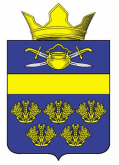 АДМИНИСТРАЦИЯ ВЕРХНЕКУРМОЯРСКОГО СЕЛЬСКОГО   ПОСЕЛЕНИЯ  КОТЕЛЬНИКОВСКОГО   МУНИЦИПАЛЬНОГО   РАЙОНА  ВОЛГОГРАДСКОЙ ОБЛАСТИПОСТАНОВЛЕНИЕот  16 ноября  2016                                                                                            №   48О внесении изменений  в постановление  администрации Верхнекурмоярского сельского поселения Котельниковского муниципального района Волгоградской области от 26 сентября 2016г. № 38 «О порядке и сроках проведения работ по подготовке проекта внесения изменений в Правила землепользования и застройки земель Верхнекурмоярского сельского поселения Котельниковского муниципального района Волгоградской области»В связи с  допущенной технической ошибкой, администрация Верхнекурмоярского сельского поселения Котельниковского муниципального района постановляет:1. Внести  в постановление администрация Верхнекурмоярского сельского поселения Котельниковского муниципального района от 26 сентября 2016г.№38«О порядке и сроках проведения работ по подготовке проекта внесения изменений в Правила землепользования и застройки земель Верхнекурмоярского сельского поселения Котельниковского муниципального района Волгоградской области» следующие изменения.1.1. В приложение №1 в этапах подготовки заменить слово «ноября» на «декабря».2.Настоящее постановление вступает в силу с момента его  подписания.Глава администрации Верхнекурмоярского сельского поселения 				 А.С. Мельников